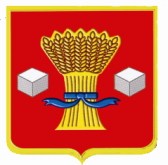 АдминистрацияСветлоярского муниципального района Волгоградской областиПОСТАНОВЛЕНИЕот 22.01.2019                        № 59Об утверждении Базовых нормативов затрат на оказание муниципальных услуг, выполнение работ муниципальнымибюджетными (автономными) учреждениями Светлоярскогомуниципального района (Светлоярского городского поселения)за счет средств бюджета Светлоярского муниципального района(Светлоярского городского поселения) на 2019 год	В соответствии с Федеральным законом от 06.10.2003 №131-ФЗ «Об общих принципах организации местного самоуправления в Российской Федерации», постановлением администрации Светлоярского муниципального района от 20.12.2017 № 3559 «Об утверждении Положения о формировании муниципального задания на оказание муниципальных услуг (выполнение работ) в отношении муниципальных учреждений Светлоярского муниципального района (Светлоярского городского поселения) и финансового обеспечения выполнения муниципального задания в новой редакции», руководствуясь Уставом Светлоярского муниципального района Волгоградской области, Уставом Светлоярского городского поселения Светлоярского муниципального района Волгоградской области,п о с т а н о в л я ю:Утвердить Базовые нормативы затрат на оказание муниципальных услуг муниципальными бюджетными (автономными) учреждениями Светлоярского муниципального района за счет средств бюджета Светлоярского муниципального района на 2019 год (прилагается).Утвердить корректирующие коэффициенты к базовым нормативам затратам на оказание муниципальных услуг (прилагается).Утвердить Базовые нормативы затрат на выполнение муниципальных работ муниципальными бюджетными (автономными) учреждениями Светлоярского муниципального района (Светлоярского городского поселения) за счет средств бюджета Светлоярского муниципального района (Светлоярского городского поселения) на 2019 год (прилагается).Настоящее постановление вступает в силу с момента его подписания и распространяет свое действие на правоотношения, возникшие с 01.01.2019.Признать утратившим силу постановление администрации Светлоярского муниципального района от 29.11.2018 № 2219 «Об утверждении Базовых нормативов затрат на оказание муниципальных услуг, выполнение работ муниципальными бюджетными (автономными) учреждениями Светлоярского муниципального района (Светлоярского городского поселения) за счет средств бюджета Светлоярского муниципального района (Светлоярского городского поселения) на 2018 год» (в ред. от 28.12.2018 № 2417).Отделу по муниципальной службе, общим и кадровым вопросам (Иванова Н.В.) разместить настоящее постановление в сети Интернет на официальном сайте Светлоярского муниципального района Волгоградской области.Отделу бюджетно-финансовой политики (Коптева Е.Н.) разместить настоящее постановление в сети Интернет на финансовом портале Светлоярского муниципального района Волгоградской области.Контроль над исполнением настоящего постановления возложить на начальника отдела бюджетно-финансовой политики администрации Светлоярского муниципального района Подхватилину О.И.Глава муниципального района                                                           Т.В. РаспутинаАбраменко Е.Н.Базовые нормативы затрат на оказание муниципальных услугмуниципальными бюджетными (автономными) учреждениями Светлоярского муниципального района за счет средств бюджета Светлоярского муниципального района на 2019 годУправляющий делами                                                                           Л.Н. Шершнева Корректирующие коэффициенты к базовым нормативам затрат на оказание муниципальных услугУправляющий делами                                                                                                                                                                                 Л.Н. Шершнева Базовые нормативы затрат на выполнение муниципальных работ муниципальными бюджетными (автономными) учреждениями Светлоярского муниципального района (Светлоярского городского поселения) за счет средств бюджета Светлоярского муниципального района (Светлоярского городского поселения) на 2018 годУправляющий делами                                                                                                                                                                                                 Л.Н. ШершневаУТВЕРЖДЕНЫпостановлением администрации                                                                      Светлоярского муниципального районаот 22.01.2019                № 59Уникальный номер реестровой записи по общероссийскому базовому перечнюНаименование муниципальной услугиПоказатель отраслевой спецификиБазовый норматив затрат, руб. на ед.NN (базовый норматив затрат, непосредственно связанный с услугой)NN (базовый норматив затрат, непосредственно связанный с услугой)NN (базовый норматив затрат, непосредственно связанный с услугой)NN (базовый норматив затрат, непосредственно связанный с услугой)NO (базовый норматив затрат на общехозяйственные нужды на оказание услуги)NO (базовый норматив затрат на общехозяйственные нужды на оказание услуги)NO (базовый норматив затрат на общехозяйственные нужды на оказание услуги)NO (базовый норматив затрат на общехозяйственные нужды на оказание услуги)NO (базовый норматив затрат на общехозяйственные нужды на оказание услуги)NO (базовый норматив затрат на общехозяйственные нужды на оказание услуги)NO (базовый норматив затрат на общехозяйственные нужды на оказание услуги)NO (базовый норматив затрат на общехозяйственные нужды на оказание услуги)Уникальный номер реестровой записи по общероссийскому базовому перечнюНаименование муниципальной услугиПоказатель отраслевой спецификиБазовый норматив затрат, руб. на ед.NNNNотNNмзNNпрNОNОкуNОсниNОсоцдиNОусNОтуNОот2NОпр12345678910111213141516801011О.99.0.БВ24ДМ62000Реализация основных общеобразовательных программ дошкольного образованияочная форма (от 1 года до 3 лет) (человек)20139,701470,30-768,59701,7118669,47414,721106,788,4192,55,059844,37197,57801011О.99.0.БВ24ДН82000Реализация основных общеобразовательных программ дошкольного образованияочная форма (от 3 лет до 8 лет)(человек)20122,861469,08-767,95701,1318653,787408,531105,858,4092,425,049836,14197,4801012О.99.0.БА81АЭ92001Реализация основных общеобразовательных программ начального общего образованияочная форма15939,66----15939,6611086,991574,142203,35182,35--892,83Уникальный номер реестровой записи по общероссийскому базовому перечнюНаименование муниципальной услугиПоказатель отраслевой спецификиБазовый норматив затрат, руб. на ед.NN (базовый норматив затрат, непосредственно связанный с услугой)NN (базовый норматив затрат, непосредственно связанный с услугой)NN (базовый норматив затрат, непосредственно связанный с услугой)NN (базовый норматив затрат, непосредственно связанный с услугой)NO (базовый норматив затрат на общехозяйственные нужды на оказание услуги)NO (базовый норматив затрат на общехозяйственные нужды на оказание услуги)NO (базовый норматив затрат на общехозяйственные нужды на оказание услуги)NO (базовый норматив затрат на общехозяйственные нужды на оказание услуги)NO (базовый норматив затрат на общехозяйственные нужды на оказание услуги)NO (базовый норматив затрат на общехозяйственные нужды на оказание услуги)NO (базовый норматив затрат на общехозяйственные нужды на оказание услуги)NO (базовый норматив затрат на общехозяйственные нужды на оказание услуги)Уникальный номер реестровой записи по общероссийскому базовому перечнюНаименование муниципальной услугиПоказатель отраслевой спецификиБазовый норматив затрат, руб. на ед.NNNNотNNмзNNпрNОNОкуNОсниNОсоцдиNОусNОтуNОот2NОпр12345678910111213141516802111О.99.0.БА96АЮ58001Реализация основных общеобразовательных программ основного общего образованияочная форма (человек)15897,19----15897,1911057,451569,952197,48181,86--890,45802112О.99.0.ББ11АЮ58001Реализация основных общеобразовательных программ среднего общего образованияочная форма (человек)16983,34----16983,3411812,931677,212347,62194,29--951,29801012О.99.0.ББ54АО68000Реализация дополнительных предпрофессиональных программ в области физической культуры и спортаочная форма(человеко-час)56,9023,8023,500,100,2033,107,101,600,600,10-22,301,50804200О.99.0.ББ52АЕ52000Реализация дополнительных общеразвивающих программочная форма(человеко-час)58,9024,6024,300,100,2034,307,301,600,600,10-23,101,50Уникальный номер реестровой записи по общероссийскому базовому перечнюНаименование муниципальной услугиПоказатель отраслевой спецификиБазовый норматив затрат, руб. на ед.NN (базовый норматив затрат, непосредственно связанный с услугой)NN (базовый норматив затрат, непосредственно связанный с услугой)NN (базовый норматив затрат, непосредственно связанный с услугой)NN (базовый норматив затрат, непосредственно связанный с услугой)NO (базовый норматив затрат на общехозяйственные нужды на оказание услуги)NO (базовый норматив затрат на общехозяйственные нужды на оказание услуги)NO (базовый норматив затрат на общехозяйственные нужды на оказание услуги)NO (базовый норматив затрат на общехозяйственные нужды на оказание услуги)NO (базовый норматив затрат на общехозяйственные нужды на оказание услуги)NO (базовый норматив затрат на общехозяйственные нужды на оказание услуги)NO (базовый норматив затрат на общехозяйственные нужды на оказание услуги)NO (базовый норматив затрат на общехозяйственные нужды на оказание услуги)Уникальный номер реестровой записи по общероссийскому базовому перечнюНаименование муниципальной услугиПоказатель отраслевой спецификиБазовый норматив затрат, руб. на ед.NNNNотNNмзNNпрNОNОкуNОсниNОсоцдиNОусNОтуNОот2NОпр12345678910111213141516920700О.99.0А322АА00001Организация отдыха детей и молодежив каникулярное время с круглосуточным пребыванием(человек)16700,0012359,606056,005088,701214,904340,401895,901040,10244,3053,10-825,00282,00УТВЕРЖДЕНЫпостановлением администрации  Светлоярского муниципального районаУТВЕРЖДЕНЫпостановлением администрации  Светлоярского муниципального районаот   22.01.2019  № 59Уникальный номер реестровой записи по общероссийскому базовому перечнюНаименование муниципальной услугиПоказатель отраслевой спецификиТерриториальный корректирующий коэффициентОтраслевой корректирующий коэффициентУникальный номер реестровой записи по общероссийскому базовому перечнюНаименование муниципальной услугиПоказатель отраслевой спецификиМБУ ДОЛ «Чайка»МБУ ДОЛ «Чайка»12345920700О.99.0А322АА00001Организация отдыха детей и молодежив каникулярное время с круглосуточным пребыванием (человек)11Уникальный номер реестровой записи по общероссийскому базовому перечнюНаименование муниципальной услугиПоказатель отраслевой спецификиТерриториальный корректирующий коэффициентТерриториальный корректирующий коэффициентОтраслевой корректирующий коэффициентОтраслевой корректирующий коэффициентУникальный номер реестровой записи по общероссийскому базовому перечнюНаименование муниципальной услугиПоказатель отраслевой спецификиМБДОУ Светлоярский д/с №7МАОУ «Ивановская СШ»МБДОУ Светлоярский д/с №7МАОУ «Ивановская СШ»1234567801011О.99.0.БВ24ДМ62000Реализация основных общеобразовательных программ дошкольного образованияочная форма (от 1 года до 3 лет) (человек)1111801011О.99.0.БВ24ДН82000Реализация основных общеобразовательных программ дошкольного образованияочная форма (от 3 лет до 8 лет) (человек)1111Уникальный номер реестровой записи по общероссийскому базовому перечнюУникальный номер реестровой записи по общероссийскому базовому перечнюНаименование муниципальной услугиНаименование муниципальной услугиНаименование муниципальной услугиПоказатель отраслевой спецификиТерриториальный корректирующий коэффициентТерриториальный корректирующий коэффициентОтраслевой корректирующий коэффициентУникальный номер реестровой записи по общероссийскому базовому перечнюУникальный номер реестровой записи по общероссийскому базовому перечнюНаименование муниципальной услугиНаименование муниципальной услугиНаименование муниципальной услугиПоказатель отраслевой спецификиМАОУ ДО «Светлоярская ДЮСШ»МАОУ ДО «Светлоярская ДЮСШ»МАОУ ДО «Светлоярская ДЮСШ»112223557804200О.99.0.ББ54АО68000804200О.99.0.ББ54АО68000Реализация дополнительных общеразвивающих программРеализация дополнительных общеразвивающих программРеализация дополнительных общеразвивающих программочная форма(человеко-час)111801012О.99.0.ББ52АЕ52000801012О.99.0.ББ52АЕ52000Реализация дополнительных предпрофессиональных программ в области физической культуры и спортаРеализация дополнительных предпрофессиональных программ в области физической культуры и спортаРеализация дополнительных предпрофессиональных программ в области физической культуры и спортаочная форма (человеко-час)111Уникальный номер реестровой записи по общероссийскому базовому перечнюНаименование муниципальной услугиНаименование муниципальной услугиПоказатель отраслевой спецификиТерриториальный корректирующий коэффициентТерриториальный корректирующий коэффициентТерриториальный корректирующий коэффициентОтраслевой корректирующий коэффициентОтраслевой корректирующий коэффициентУникальный номер реестровой записи по общероссийскому базовому перечнюНаименование муниципальной услугиНаименование муниципальной услугиПоказатель отраслевой спецификиМАОУ «Ивановская СШ»МАОУ «Привольненская СШ имени М.С. Шумилова»МАОУ «Привольненская СШ имени М.С. Шумилова»МАОУ «Ивановская СШ»МАОУ «Привольненская СШ имени М.С. Шумилова»122345567801012О.99.0.БА81АЭ92001Реализация основных общеобразовательных программ начального общего образованияРеализация основных общеобразовательных программ начального общего образованияочная форма (человек)11111802111О.99.0.БА96АЮ58001Реализация основных общеобразовательных программ основного общего образованияРеализация основных общеобразовательных программ основного общего образованияочная форма (человек)11111802112О.99.0.ББ11АЮ58001Реализация основных общеобразовательных программ среднего общего образованияРеализация основных общеобразовательных программ среднего общего образованияочная форма(человек)11111УТВЕРЖДЕНЫпостановлением администрации                                                                      Светлоярского муниципального районаУТВЕРЖДЕНЫпостановлением администрации                                                                      Светлоярского муниципального районаот 22.01.2019                № 59Уникальный номер реестровой записи по региональному перечнюНаименование муниципальной работыПоказатель отраслевой спецификиБазовый норматив затрат, руб. на ед.NN (базовый норматив затрат, непосредственно связанный с работой)NN (базовый норматив затрат, непосредственно связанный с работой)NN (базовый норматив затрат, непосредственно связанный с работой)NN (базовый норматив затрат, непосредственно связанный с работой)NO (базовый норматив затрат на общехозяйственные нужды на выполнение работы)NO (базовый норматив затрат на общехозяйственные нужды на выполнение работы)NO (базовый норматив затрат на общехозяйственные нужды на выполнение работы)NO (базовый норматив затрат на общехозяйственные нужды на выполнение работы)NO (базовый норматив затрат на общехозяйственные нужды на выполнение работы)NO (базовый норматив затрат на общехозяйственные нужды на выполнение работы)NO (базовый норматив затрат на общехозяйственные нужды на выполнение работы)NO (базовый норматив затрат на общехозяйственные нужды на выполнение работы)Уникальный номер реестровой записи по региональному перечнюНаименование муниципальной работыПоказатель отраслевой спецификиБазовый норматив затрат, руб. на ед.NNNN отNN мзNN прNОNО куNО сниNО соцдиNО усNО туNО от2NО пр1234567891011121314151617.021.1.001.000.000.01.00.5.1.00Проведение занятий физкультурно-спортивной направленности по месту проживания гражданПо мере необходимости655 800,00655 800,00655 800,00----------17.002.1.006.000.000.01.00.3.1.00Организация и проведение официальных физкультурных (физкультурно-оздоровительных) мероприятийПо мере необходимости700 000,00700 000,00--700 000,00--------Уникальный номер реестровой записи по региональному перечнюНаименование муниципальной работыПоказатель отраслевой спецификиБазовый норматив затрат, руб. на ед.NN (базовый норматив затрат, непосредственно связанный с работой)NN (базовый норматив затрат, непосредственно связанный с работой)NN (базовый норматив затрат, непосредственно связанный с работой)NN (базовый норматив затрат, непосредственно связанный с работой)NO (базовый норматив затрат на общехозяйственные нужды на выполнение работы)NO (базовый норматив затрат на общехозяйственные нужды на выполнение работы)NO (базовый норматив затрат на общехозяйственные нужды на выполнение работы)NO (базовый норматив затрат на общехозяйственные нужды на выполнение работы)NO (базовый норматив затрат на общехозяйственные нужды на выполнение работы)NO (базовый норматив затрат на общехозяйственные нужды на выполнение работы)NO (базовый норматив затрат на общехозяйственные нужды на выполнение работы)NO (базовый норматив затрат на общехозяйственные нужды на выполнение работы)Уникальный номер реестровой записи по региональному перечнюНаименование муниципальной работыПоказатель отраслевой спецификиБазовый норматив затрат, руб. на ед.NNNN отNN мзNN прNОNО куNО сниNО соцдиNО усNО туNО от2NО пр1234567891011121314151616.001.1.001.002.000.01.00.7.1.00Осуществление функций заказчика застройщика за производством строительства, реконструкции, технического перевооружения, капитального и текущего ремонта объектов, являющихся муниципальной собственностьюПостоянно 2 414 100,001 426 410,331426410,33--987 689,67-----987 689,67-15.002.1.001.000.000.01.00.2.1.03Организация благоустройства и озелененияРегулярно в течение года согласно графика6 264 524,002 988 017,502 988 017,50--3 276 506,50109 834,84-120 830,8643 678,18-2 604 178,17397 984,4804.001.1.001.000.000.01.00.7.1.01Осуществление издательской деятельностигазеты (количество печатных страниц)2,121,570,780,040,750,550,040,020,020,030,000,260,18Уникальный номер реестровой записи по региональному перечнюНаименование муниципальной работыПоказатель отраслевой спецификиБазовый норматив затрат, руб. на ед.NN (базовый норматив затрат, непосредственно связанный с работой)NN (базовый норматив затрат, непосредственно связанный с работой)NN (базовый норматив затрат, непосредственно связанный с работой)NN (базовый норматив затрат, непосредственно связанный с работой)NO (базовый норматив затрат на общехозяйственные нужды на выполнение работы)NO (базовый норматив затрат на общехозяйственные нужды на выполнение работы)NO (базовый норматив затрат на общехозяйственные нужды на выполнение работы)NO (базовый норматив затрат на общехозяйственные нужды на выполнение работы)NO (базовый норматив затрат на общехозяйственные нужды на выполнение работы)NO (базовый норматив затрат на общехозяйственные нужды на выполнение работы)NO (базовый норматив затрат на общехозяйственные нужды на выполнение работы)NO (базовый норматив затрат на общехозяйственные нужды на выполнение работы)Уникальный номер реестровой записи по региональному перечнюНаименование муниципальной работыПоказатель отраслевой спецификиБазовый норматив затрат, руб. на ед.NNNN отNN мзNN прNОNО куNО сниNО соцдиNО усNО туNО от2NО пр1234567891011121314151605.015.1.001.000.000.01.00.8.1.00Техническое обслуживание и ремонт офисных машин, вычислительной техники и серверного оборудованияНа постоянной основе2 788 706,841 923 639,381 923 639,38--855 067,46-----855 067,40-